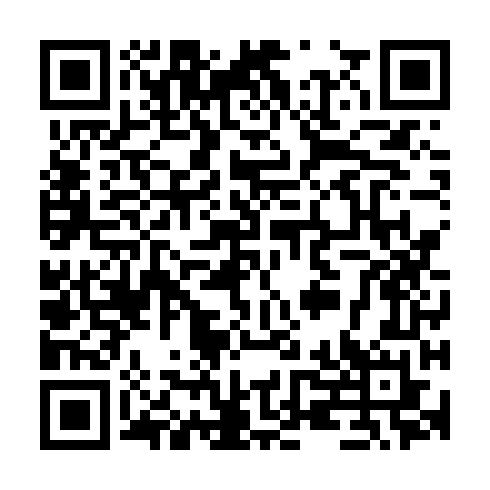 Ramadan times for Nowosiolki Przednie, PolandMon 11 Mar 2024 - Wed 10 Apr 2024High Latitude Method: Angle Based RulePrayer Calculation Method: Muslim World LeagueAsar Calculation Method: HanafiPrayer times provided by https://www.salahtimes.comDateDayFajrSuhurSunriseDhuhrAsrIftarMaghribIsha11Mon3:583:585:4711:353:305:245:247:0712Tue3:563:565:4511:353:315:265:267:0813Wed3:543:545:4311:353:335:275:277:1014Thu3:513:515:4111:343:345:295:297:1215Fri3:493:495:3811:343:355:315:317:1416Sat3:463:465:3611:343:375:325:327:1617Sun3:443:445:3411:343:385:345:347:1718Mon3:423:425:3211:333:395:365:367:1919Tue3:393:395:3011:333:415:375:377:2120Wed3:373:375:2711:333:425:395:397:2321Thu3:343:345:2511:323:435:405:407:2522Fri3:323:325:2311:323:445:425:427:2723Sat3:293:295:2111:323:465:445:447:2924Sun3:273:275:1911:313:475:455:457:3025Mon3:243:245:1611:313:485:475:477:3226Tue3:223:225:1411:313:495:485:487:3427Wed3:193:195:1211:313:515:505:507:3628Thu3:163:165:1011:303:525:525:527:3829Fri3:143:145:0811:303:535:535:537:4030Sat3:113:115:0511:303:545:555:557:4231Sun4:084:086:0312:294:556:566:568:441Mon4:064:066:0112:294:576:586:588:462Tue4:034:035:5912:294:587:007:008:483Wed4:004:005:5712:284:597:017:018:504Thu3:583:585:5412:285:007:037:038:535Fri3:553:555:5212:285:017:047:048:556Sat3:523:525:5012:285:027:067:068:577Sun3:493:495:4812:275:037:087:088:598Mon3:473:475:4612:275:057:097:099:019Tue3:443:445:4412:275:067:117:119:0310Wed3:413:415:4112:265:077:127:129:06